 Fechas y PreciosPARA TODAS LAS MATRICULAS SE NECESITA COPIA DEL DNI CON LOS FORMULARIOS.CONVOCATORIAS PARA JÓVENES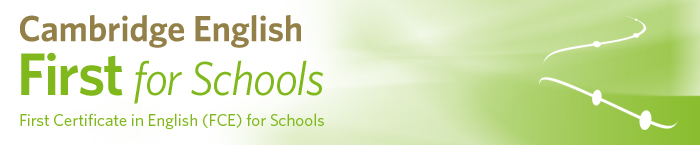 ﻿﻿NOTA: Las matriculas fuera de plazo llevan un recargo de 25.00 €MONTHNAMEDATE OF EXAMSPEAKING WINDOWINITIAL INSCRIPTION DATEFINAL INSCRIPTION DATETOTALDECEMBERFCE FOR SCHOOLS02/12/201724/11/2017-03/12/201704/09/201720/10/2017188.00€JUNEFCE FOR SCHOOLS09/06/201801/06/2018-10/06/201805/03/201827/04/2018189.00€DECEMBERFCE FOR SCHOOLS01/12/201823/11/2018-02/12/201810/09/201819/10/2018189.00€